 СТЕПНОВСКОЕ МУНИЦИПАЛЬНОЕ ОБРАЗОВАНИЕ СОВЕТСКОГО МУНИЦИПАЛЬНОГО РАЙОНА САРАТОВСКОЙ ОБЛАСТИ 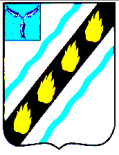 СОВЕТ ДЕПУТАТОВ (третьего созыва) РЕ Ш Е Н И Е  от 25.08.2015  № 82   передаче  имущества  из  собственности  Степновского муниципального  образования  в  муниципальную собственность Советского муниципального района Руководствуясь  Федеральным  законом  от  06.10.2003  №  131-ФЗ  «Об общих  принципах  организации  местного  самоуправления  в  Российской Федерации», Положением «О порядке управления и распоряжения имуществом, находящимся  в  собственности  Степновского  муниципального  образования Советского  муниципального  района  Саратовской  области»,  утвержденным решением Совета депутатов Степновского муниципального образования Советского муниципального района Саратовской области от 24.12.2010 № 163 (с изменениями от 04.03.2010 № 115, от 18.07.2011 №  201), Уставом Степновского муниципального образования, Совет депутатов РЕШИЛ:  Передать из муниципальной собственности Степновского муниципального образования  Советского  муниципального  района  Саратовской  области  в муниципальную  собственность  Советского  муниципального  района  Саратовской области имущество, согласно приложению.  Администрации Советского муниципального района провести необходимые организационно-правовые мероприятия по приему имущества, указанного в п.1. 3.Настоящее решение вступает в силу со дня его подписания.  Глава Степновского  муниципального образования    С.В. Табаков  Приложение  к решению Совета депутатов Степновского муниципального образования Советского муниципального района от 25.08.2015 № 82 Перечень имущества, передаваемого из собственности Степновского муниципального образования Советского муниципального района Саратовской области в муниципальную собственность Советского муниципального района Саратовской области Наименование объекта Адрес объекта Ед. Параметры Год п/п изм. объекта постройки Комплекс теплоснабжения литер АА1 р.п.Степное,  ул. Димитрова,  д. 40А/1 Наименование Адрес объекта Ед. Пара- Год п/п объекта изм. метры объекта постройки Комплекс водоснабжения 64  Нежилое здание вагон – дома «север-12» на левом берегу  р. Волги у с.Орловское Марксовского района Саратовской области 1052 км вверх от устья р.Волги кв.м. 42,1 1990 Наименование объекта Адрес объекта Ед. Параметры Год п/п изм. объекта постройки Комплекс водоотведения  ул. Кутузова, 52  ул. Димитрова Верно. Секретарь Совета депутатов   С.В. Чубарых 1. Сооружение тепловые сети от котельной № 5 ВОС р.п. Степное,  литер VIII Саратовская область, Советский район, р.п.Степное,  ул. Кутузова, 20А м. 328 неизв 2. Сооружение тепловые сети от котельной № 1  р.п. Степное,   литер I Саратовская область, Советский район, р.п. Степное м. 4393 ранее 1991 3. Сооружение тепловые сети от котельной № 2 р.п. Степное, литер I Саратовская область, Советский район, р.п. Степное м. 5277 ранее 1991 4. Сооружение тепловые сети от котельной № 7  р.п. Степное, литер I Саратовская область, Советский район, р.п. Степное м. 3973 ранее 1991 5. Сооружение тепловые сети от котельной № 8 р.п. Степное, литер I Саратовская область, Советский район, р.п. Степное м. 5846 ранее 1991 6. Сооружение тепловые сети от котельной № 9 р.п. Степное, литер I Саратовская область, Советский район, р.п. Степное м. 842 ранее 1991 7. Сооружение тепловые сети от котельной  № 10  р.п. Степное, литер I Саратовская область, Советский район, р.п. Степное м. 766 ранее 1991 8. Водопровод горячей воды, р.п. Степное,  ул. Димитрова, 42 Саратовская область, Советский район, р.п. Степное м 150  - 9  Нежилое здание – центральный тепловой пункт Саратовская область, Советский район, р.п.Степное,                в 100 м от ж/д по ул. Димитрова кв.м. 242,9 1986 10  Нежилое здание котельной № 7 с пятью пристройками, литер АА1А2А3А4А5 Саратовская область, Советский район, р.п.Степное,  ул. Октябрьская, д.28А кв.м. 509,9 1963 11  Двухэтажное здание котельной № 8 с пристройкой и бойлерной, литер АаБ Саратовская область, Советский район, р.п.Степное,  ул. Кутузова, д.54А кв.м. 583,8 1983 12  Нежилое здание котельной № 9,  Саратовская область, Советский район, кв.м. 70 1992 13  Нежилое здание котельной № 10 с двумя пристройками,  литер АА1А2 Саратовская область, Советский район, р.п.Степное,  ул. Кирова, д.10А/1 кв.м. 185,6 1974 14  Нежилое здание котельной № 1с отапливаемой пристройкой  литер АА1 Саратовская область, Советский район, р.п.Степное,  ул. Октябрьская,  д. 21А кв.м. 218,5 1963 15  Нежилое здание котельной № 2 с двумя пристройками,  литер Ааа1 Саратовская область, Советский район, р.п.Степное,  ул. Кирова, д.16А кв.м. 361 1963 16  Нежилое здание  с пристройкой (котельная  № 5), литер ДД1 Саратовская область, Советский район, р.п.Степное,  ул. Кутузова, д.20А кв.м. 30,0 неизв. 1.  Водонапорная башня  литер I  Саратовская область, Советский район,  р.п. Степное,  ул. Кутузова,20А м. 19,4 неизв. 2.  Сооружение резервуар, литер II  Саратовская область, Советский район,  р.п. Степное,  ул. Кутузова,20А куб. м 2000 неизв. 3.  Сооружение резервуар, литер III  Саратовская область, Советский район,  р.п. Степное,  ул. Кутузова,20А куб. м 2000 неизв. 4.  Сооружение резервуар, литер IV  Саратовская область, Советский район, р.п. Степное,  ул. Кутузова,20А куб. м 500 неизв. 5.  Сооружение резервуар, литер V  Саратовская область, Советский район,  р.п. Степное, ул. Кутузова,20А куб. м 500 неизв. 6.  Сооружение ограждение, литер VI  Саратовская область, Советский район,  р.п. Степное,  ул. Кутузова,20А м. 888 неизв 7.  Сооружение дорожки и проезды очистных сооружений,   литер VII  Саратовская область, Советский район,  р.п. Степное,  ул. Кутузова,20А кв.м. 3367,7 неизв  8.  Сооружение водовод от ВОС р.п. Степное до входного колодца, литер I Саратовская область, Советский район, р.п. Степное м. 3200 3200 неизв 9.  Сооружение водовод от ВОС р.п. Степное до ВОС р.п. Пушкино, литер I Саратовская область, Советский район, р.п. Степное м. 17068 17068 неизв 10.  Сооружение водопровод по  ул. Рабочая, литер I Саратовская область, Советский район, р.п. Степное,  ул. Рабочая м. 750 750 ранее 1991 11.  Сооружение водопровод по  ул. Набережная,  литер I Саратовская область, Советский район,  р.п. Степное, ул. Набережная м. м. 1410  ранее 1991 1410  ранее 1991 12.  Сооружение водопровод по  ул. им. М.И. Лапина,  литер II Саратовская область, Советский район,  р.п. Степное,  ул. им. М.И.Лапина  м. м. 420              1970 420              1970 13.  Сооружение водопровод по  ул. Комсомольская,  литер II Саратовская область, Советский район,  р.п. Степное, ул. Комсомольская м. м. 170              1970 170              1970 14.  Сооружение водопровод по  ул. Новая, литер II Саратовская область, Советский район,  р.п. Степное, ул. Новая м. м. 1020             1968 1020             1968 15.  Сооружение водопровод по  ул. Степная, литер II Саратовская область, Советский район,  р.п. Степное, ул. Степная м. м. 850              1968 850              1968 16.  Сооружение водопровод к жилым домам по проезду Строителей, литер I Саратовская область, Советский район,   р.п. Степное, проезд Строителей м. м. 8                1990 8                1990 17.  Сооружение водопровод по  ул. Суворова, литер II Саратовская область, Советский район,  р.п. Степное, ул. Суворова м. м. 900              1990 900              1990 18.  Сооружение водопровод по  ул. Газовиков, литер I Саратовская область, Советский район,  р.п. Степное, ул. Газовиков м. м. 300              1990 300              1990 19.  Сооружение водопровод по  ул. Гагарина, литер I Саратовская область, Советский район,  р.п. Степное, ул. Гагарина м. м. 600              1990 600              1990 20.  Сооружение водопровод  по ул. Пролетарская, литер II Саратовская область, Советский район,  р.п. Степное, ул. Пролетарская м. м. 1317             1986 1317             1986 21.  Сооружение водопровод  Саратовская область, Советский район,  м. м. 221              1986 221              1986  к жилым домам по  ул. Пролетарская,  литер III р.п. Степное, ул. Пролетарская 22.  Сооружение водопровод  к жилым домам по ул. Суворова,  литер III 22.  Сооружение водопровод  к жилым домам по ул. Суворова,  литер III Саратовская область, Советский район,  р.п. Степное, ул. Суворова м. 121 121 1990 23.  Сооружение водопровод по  ул. Заволжская,  литер V 23.  Сооружение водопровод по  ул. Заволжская,  литер V Саратовская область, Советский район,  р.п. Степное, ул. Заволжская м. 1328 1328 1986 24.  Сооружение водопровод  к жилым домам по  ул. Заволжская,  литер II 24.  Сооружение водопровод  к жилым домам по  ул. Заволжская,  литер II Саратовская область, Советский район,  р.п. Степное, ул. Заволжская м. 413 413 1986 25.  Сооружение водопровод микрорайон «Южный», литер XVI 25.  Сооружение водопровод микрорайон «Южный», литер XVI Саратовская область, Советский район,  р.п. Степное м. 1400 1400 1980 26.  Сооружение водопровод по  ул. Советская, литер II 26.  Сооружение водопровод по  ул. Советская, литер II Саратовская область, Советский район, р.п. Степное, ул. Советская м. 1100 1100 1974 27.  Сооружение водопровод по  ул. Чапаева, литер II 27.  Сооружение водопровод по  ул. Чапаева, литер II Саратовская область, Советский район,  р.п. Степное, ул. Чапаева м. 1330 1330 1974 28.  Сооружение водопровод по  ул. Ленина, литер II 28.  Сооружение водопровод по  ул. Ленина, литер II Саратовская область, Советский район,  р.п. Степное, ул. Ленина м. 1325 1325 1974 29.  Сооружение водопровод по  ул. Пионерская,  литер II 29.  Сооружение водопровод по  ул. Пионерская,  литер II Саратовская область, Советский район,  р.п. Степное, ул. Пионерская м. 1300 1300 1974 30.  Сооружение водопровод по  ул. Колхозная,  литер II 30.  Сооружение водопровод по  ул. Колхозная,  литер II Саратовская область, Советский район,  р.п. Степное, ул. Колхозная м. 1270 1270 1974 31.  Сооружение водопровод к жилым домам по  ул. Карла Маркса,  литер II 31.  Сооружение водопровод к жилым домам по  ул. Карла Маркса,  литер II Саратовская область, Советский район,  р.п. Степное, ул. Карла Маркса м. 117 117 1980 32.  Сооружение водопровод  к жилому дому   по ул. Кирова, д.4,  литер V 32.  Сооружение водопровод  к жилому дому   по ул. Кирова, д.4,  литер V Саратовская область, Советский район,  р.п. Степное, ул. Кирова м. 195 195 1976 33.  Сооружение водопровод  к жилым домам по 33.  Сооружение водопровод  к жилым домам по Саратовская область, Советский район,  р.п. Степное, м. 167 167 1975  ул. Октябрьская,  литер III ул. Октябрьская 34.  Сооружение водопровод  к жилым домам по  ул. Нефтяников,  литер III 34.  Сооружение водопровод  к жилым домам по  ул. Нефтяников,  литер III Саратовская область, Советский район,  р.п. Степное, ул. Нефтяников м. 104 104 1980 35.  Сооружение водопровод  к жилому дому по  ул. 50 лет Победы, д.47, литер III 35.  Сооружение водопровод  к жилому дому по  ул. 50 лет Победы, д.47, литер III Саратовская область, Советский район,  р.п. Степное, ул. 50 лет Победы м. 8 8 1988 36.  Сооружение водопровод  к жилым домам по ул. Димитрова,  литер III 36.  Сооружение водопровод  к жилым домам по ул. Димитрова,  литер III Саратовская область, Советский район,  р.п. Степное, ул. Димитрова м. 329 329 1980 37.  Сооружение водопровод по  ул. Калинина,  литер III 37.  Сооружение водопровод по  ул. Калинина,  литер III Саратовская область, Советский район,  р.п. Степное, ул. Калинина м. 450 450 1970 38.  Сооружение водопровод по  ул. Девонская,  литер II 38.  Сооружение водопровод по  ул. Девонская,  литер II Саратовская область, Советский район,  р.п. Степное, ул. Девонская м. 630 630 1970 39.  Сооружение водопровод по  ул. 2-ая Безымянная, литер II 39.  Сооружение водопровод по  ул. 2-ая Безымянная, литер II Саратовская область, Советский район,  р.п. Степное, ул. 2-ая Безымянная м. 590 590 1970 40.  Сооружение водопровод по  ул. Безымянная, литер II 40.  Сооружение водопровод по  ул. Безымянная, литер II Саратовская область, Советский район,  р.п. Степное, ул. Безымянная м. 630 630 1970 41.  Сооружение водопровод по  ул. Юбилейная,  литер II 41.  Сооружение водопровод по  ул. Юбилейная,  литер II Саратовская область, Советский район,  р.п. Степное, ул. Юбилейная м. 1150 1150 1990 42.  Сооружение водопровод по  ул. Молодежная, литер II 42.  Сооружение водопровод по  ул. Молодежная, литер II Саратовская область, Советский район,  р.п. Степное, ул. Молодежная м. 1075 1075 1990 43.  Сооружение водопровод к зданию профилактория,  литер VI 43.  Сооружение водопровод к зданию профилактория,  литер VI Саратовская область, Советский район,  р.п. Степное, ул. Кирова м. 57 57 1980 44.  Сооружение водопровод к ЦТП, литер VIII 44.  Сооружение водопровод к ЦТП, литер VIII Саратовская область, Советский район, р.п. Степное м. 128 128 1988 45.  Сооружение водопровод по  ул. Кутузова, д.46, литер IX 45.  Сооружение водопровод по  ул. Кутузова, д.46, литер IX Саратовская область, Советский район, р.п. Степное м. 162 162 1978 46.  Сооружение внутрипоселковые  46.  Сооружение внутрипоселковые  Саратовская область, Советский район, р.п. м. 5420 5420 1980  водоводы р.п.Степное, литер X,XI,XII,XIII,XIV,XV Степное Степное 47.  Сооружение - водовод  Саратовская область, Советский район, р.п. Степное к жилым домам Южный,  ул. Димитрова 47.  Сооружение - водовод  Саратовская область, Советский район, р.п. Степное к жилым домам Южный,  ул. Димитрова 47.  Сооружение - водовод  Саратовская область, Советский район, р.п. Степное к жилым домам Южный,  ул. Димитрова м м 1775 1775 1973 48.  Сооружение –                      на левом берегу Волги у  48.  Сооружение –                      на левом берегу Волги у  48.  Сооружение –                      на левом берегу Волги у  м м 96 96 1988 трубопровод                       с. Орловское Марксовского трубопровод                       с. Орловское Марксовского трубопровод                       с. Орловское Марксовского самотечный подводный    района Саратовской области 1052 км вверх от устья реки Волги самотечный подводный    района Саратовской области 1052 км вверх от устья реки Волги самотечный подводный    района Саратовской области 1052 км вверх от устья реки Волги 49.  Сооружение –                      на левом берегу реки Волги 49.  Сооружение –                      на левом берегу реки Волги 49.  Сооружение –                      на левом берегу реки Волги м м 410 410 1988 благоустройство                у с.Орловское благоустройство                у с.Орловское благоустройство                у с.Орловское территории ограждения    Марксовского района Саратовской области 1052 км вверх от устья реки Волги территории ограждения    Марксовского района Саратовской области 1052 км вверх от устья реки Волги территории ограждения    Марксовского района Саратовской области 1052 км вверх от устья реки Волги 50.  Сооружение - водовод  Саратовская область, Советский район,  р.п. Степное, в районе  ул. К.Маркса  5-1 50.  Сооружение - водовод  Саратовская область, Советский район,  р.п. Степное, в районе  ул. К.Маркса  5-1 50.  Сооружение - водовод  Саратовская область, Советский район,  р.п. Степное, в районе  ул. К.Маркса  5-1 м м 70 70 1973 51.  Сооружение - водовод  Саратовская область, Советский район,  р.п. Степное,  пос. Нефтяников 51.  Сооружение - водовод  Саратовская область, Советский район,  р.п. Степное,  пос. Нефтяников 51.  Сооружение - водовод  Саратовская область, Советский район,  р.п. Степное,  пос. Нефтяников м м 546,6 546,6 1973 52.  Сооружение –                      на левом берегу  52.  Сооружение –                      на левом берегу  52.  Сооружение –                      на левом берегу  м м 28 28 1988 напорный самотечный      р. Волги у с.Орловское напорный самотечный      р. Волги у с.Орловское напорный самотечный      р. Волги у с.Орловское всасывающий                     Марксовского района всасывающий                     Марксовского района всасывающий                     Марксовского района водопровод                         Саратовской области 1052 км вверх от устья реки р.Волги водопровод                         Саратовской области 1052 км вверх от устья реки р.Волги водопровод                         Саратовской области 1052 км вверх от устья реки р.Волги 53.  Сооружения расходно-       Саратовская область, 53.  Сооружения расходно-       Саратовская область, 53.  Сооружения расходно-       Саратовская область, куб. м куб. м 158 158 1986 хранилищных баков          Советский район,  хранилищных баков          Советский район,  хранилищных баков          Советский район,  коагулянта                          р.п. Степное,    в районе  ул. Кутузова, 20 коагулянта                          р.п. Степное,    в районе  ул. Кутузова, 20 коагулянта                          р.п. Степное,    в районе  ул. Кутузова, 20 54.  Сооружения расходных     Саратовская область, 54.  Сооружения расходных     Саратовская область, 54.  Сооружения расходных     Саратовская область, куб. м куб. м 7 7 1986 баков коагулянта,              Советский район,  р.п. Степное,  в районе ул. Кутузова, 20 баков коагулянта,              Советский район,  р.п. Степное,  в районе ул. Кутузова, 20 баков коагулянта,              Советский район,  р.п. Степное,  в районе ул. Кутузова, 20 55.  Сооружения оголовка   на левом берегу  р. Волги   у с. Орловское Марксовского района, Саратовской области 1052 км вверх от  устья реки Волги 55.  Сооружения оголовка   на левом берегу  р. Волги   у с. Орловское Марксовского района, Саратовской области 1052 км вверх от  устья реки Волги 55.  Сооружения оголовка   на левом берегу  р. Волги   у с. Орловское Марксовского района, Саратовской области 1052 км вверх от  устья реки Волги шт шт 1 1 1967 56.  Сооружения                         Саратовская область, 56.  Сооружения                         Саратовская область, 56.  Сооружения                         Саратовская область, куб. м. куб. м. 7 7 1986 расходного бака                 Советский район,  расходного бака                 Советский район,  расходного бака                 Советский район,  поликриламида,                 р.п. Степное,  в районе  ул. Кутузова, 20 поликриламида,                 р.п. Степное,  в районе  ул. Кутузова, 20 поликриламида,                 р.п. Степное,  в районе  ул. Кутузова, 20 57.  Сооружения                         на левом берегу  57.  Сооружения                         на левом берегу  57.  Сооружения                         на левом берегу  м м 12 12 1988  водоприемного берегового колодца  р. Волги у  с. Орловское Марксовского района Саратовской области  1052 км вверх от устья  р. Волги р. Волги у  с. Орловское Марксовского района Саратовской области  1052 км вверх от устья  р. Волги 58.  Сооружения въездных ворот, Советский район  58.  Сооружения въездных ворот, Советский район  Саратовская область, Советский район, р.п. Степное,  в районе  ул. Кутузова, 20 кв.м. кв.м. 20,5 20,5 1986 59.  Сооружения асфальтно-подъездной дороги  59.  Сооружения асфальтно-подъездной дороги  на левом берегу р. Волги у  с. Орловское Марксовского района Саратовской области 1052 км вверх от устья  р. Волги кв.м. кв.м. 5475 5475 1967 60.  Сооружения берегового укрепления 60.  Сооружения берегового укрепления на левом берегу  р. Волги у с.Орловское Марксовского района Саратовской области 1052 км вверх от устья  р. Волги куб.м. куб.м. 6168 6168 1988 61.  Сооружения камеры переключения  61.  Сооружения камеры переключения  на левом берегу  р. Волги у  с. Орловское Марксовского района Саратовской области 1052 км вверх от устья  р. Волги куб.м. куб.м. 966 966 1988 62.  Сооружения берегоукрепительных работ  62.  Сооружения берегоукрепительных работ  на левом берегу  р. Волги у  с. Орловское Марксовского района Саратовской области  1052 км вверх от устья  р. Волги куб.м. куб.м. 836 836 1988 63.  Сооружения  замерного колодца  63.  Сооружения  замерного колодца  Саратовская область, Советский район,  р.п. Степное, на водоводе с. Орловское –  р.п. Степное,  в 50 м от здания, расположенного по ул. Рабочая, 30 шт шт 1 1 1986  65  Нежилое здание  - проходная будка на левом берегу р. Волги у  с. Орловское Марксовского района Саратовской области 1052 км вверх от устья р. Волги кв.м. 31,6 1967 66  Нежилое здание насосной станции на левом берегу  р. Волги у  с. Орловское Марксовского района Саратовской области 1052 км вверх от устья р. Волги кв.м. 155,3 1988 67  Нежилое здание (очистные сооружения), литер А Саратовская область, Советский район,  р.п. Степное,  ул. Кутузова, д.20А кв.м. 2232,8 неизв 68  Нежилое здание (дизельная),  литер В Саратовская область, Советский район, р.п. Степное,  ул. Кутузова, д.20А кв.м. 71,3 Неизв. 69  Нежилое здание (контрольно-пропускной пункт),  литер Г Саратовская область, Советский район,  р.п. Степное,  ул. Кутузова, д.20А кв.м. 20,6 неизв 70  Нежилое здание (насосная),  литер Е Саратовская область, Советский район,  р.п. Степное,  ул. Кутузова, д.20А кв.м. 25,9 неизв 71  Нежилое здание (хлораторная),  литер Ж Саратовская область, Советский район, р.п. Степное,  ул. Кутузова, д.20А кв.м. 196,9 неизв 1.  Сооружение -  канализационная сеть к жилым домам по  ул. Карла Маркса,  литер III Саратовская область, Советский район, р.п.Степное, ул. Карла Маркса м. 717 1982 2.  Сооружение канализационная сеть к жилому дому  по ул. Кирова, д.4,  литер IV Саратовская область, Советский район, р.п.Степное, ул. Кирова м. 417 1978 3.  Сооружение канализационный коллектор по  ул. Кирова, литер II Саратовская область, Советский район, р.п.Степное, ул. Кирова м. 1368 1978 4.  Сооружение Саратовская область, м. 518 1978  канализационная сеть к жилым домам по  ул. Октябрьская, литер II Советский район, р.п.Степное, ул. Октябрьская 5.  Сооружение канализационная сеть к жилым домам по  ул. Нефтяников,  литер II 5.  Сооружение канализационная сеть к жилым домам по  ул. Нефтяников,  литер II Саратовская область, Советский район, р.п.Степное, ул. Нефтяников м. 128 128 1990 6.  Сооружение канализационная сеть к жилым домам по  ул. Рабочая,  литер II 6.  Сооружение канализационная сеть к жилым домам по  ул. Рабочая,  литер II Саратовская область, Советский район, р.п.Степное, ул. Рабочая м. 115 115 1985 7.  Сооружение канализационная сеть к жилому дому по  ул. 50 лет Победы, д.47, литер II 7.  Сооружение канализационная сеть к жилому дому по  ул. 50 лет Победы, д.47, литер II Саратовская область, Советский район, р.п.Степное, ул. 50 лет Победы м. 53 53 1990 8.  Сооружение канализационная сеть к жилым домам по  ул. Димитрова,  литер II 8.  Сооружение канализационная сеть к жилым домам по  ул. Димитрова,  литер II Саратовская область, Советский район, р.п.Степное, ул. Димитрова м. 884 884 1990 9.  Сооружение канализационный коллектор по  ул. Калинина,  литер II 9.  Сооружение канализационный коллектор по  ул. Калинина,  литер II Саратовская область, Советский район, р.п.Степное, ул. Калинина м. 1408 1408 1978 10.  Сооружение канализационный коллектор по  ул. Пролетарская,  литер III 10.  Сооружение канализационный коллектор по  ул. Пролетарская,  литер III Саратовская область, Советский район, р.п.Степное, ул. Пролетарская м. 1310 1310 1986 11.  Сооружение канализационная сеть к жилым домам по  ул. Пролетарская,  литер IV 11.  Сооружение канализационная сеть к жилым домам по  ул. Пролетарская,  литер IV Саратовская область, Советский район, р.п.Степное, ул. Пролетарская м. 327 327 1986 12.  Сооружение канализационный коллектор по ул. Заволжская, литер III 12.  Сооружение канализационный коллектор по ул. Заволжская, литер III Саратовская область, Советский район, р.п.Степное, ул. Заволжская м. 2600 2600 1986 13.  Сооружение канализационная сеть к жилым домам по  ул. Заволжская,  литер IV 13.  Сооружение канализационная сеть к жилым домам по  ул. Заволжская,  литер IV Саратовская область, Советский район, р.п.Степное, ул. Заволжская м. 492 492 1986 14.  Сооружение канализационный коллектор по  ул. Суворова,  литер IV 14.  Сооружение канализационный коллектор по  ул. Суворова,  литер IV Саратовская область, Советский район, р.п.Степное, ул. Суворова м. 900 900 1990 15.  Сооружение канализационная сеть к 15.  Сооружение канализационная сеть к Саратовская область, Советский район, м. 67 67 1990  жилым домам по ул. Суворова, литер V р.п.Степное, ул. Суворова 16.  Сооружение канализационный коллектор  ул. Гагарина, литер II 16.  Сооружение канализационный коллектор  ул. Гагарина, литер II Саратовская область, Советский район, р.п.Степное, ул. Гагарина м. 600 600 1990 17.  Сооружение канализационный коллектор от ул. Газовиков до КНС-1 по ул. Пролетарская,  литер II 17.  Сооружение канализационный коллектор от ул. Газовиков до КНС-1 по ул. Пролетарская,  литер II Саратовская область, Советский район, р.п.Степное, ул. Газовиков м. 300 300 1990 18.  Сооружение канализационный коллектор по ул. Газовиков, литер III 18.  Сооружение канализационный коллектор по ул. Газовиков, литер III Саратовская область, Советский район, р.п.Степное, ул. Газовиков м. 300 300 1990 19.  Сооружение канализационная сеть к зданию профилактория, литер III 19.  Сооружение канализационная сеть к зданию профилактория, литер III Саратовская область, Советский район, р.п.Степное, ул. Кирова м. 78 78 1978 20.  Сооружение – труба для сбора сточных вод 20.  Сооружение – труба для сбора сточных вод Саратовская область, Советский район, р.п.Степное, в районе  ул. Кутузова, 52 м 1300 1300 1986 21.  Сооружение напорная хлоропроводная труба 21.  Сооружение напорная хлоропроводная труба Саратовская область, Советский район, р.п.Степное, в районе  ул. Кутузова, 52 м 45 45 1986 22.  Сооружение – канализационная сеть 22.  Сооружение – канализационная сеть Саратовская область, Советский район, р.п.Степное, от ул. Октябрьская, д.25 до  ул. Девонская м 409,5 409,5 1988 23.  Сооружение -  ограждение 23.  Сооружение -  ограждение Саратовская область, Советский район, р.п.Степное, в районе  ул. Кутузова, 52 м 545 545 1986 24.  Сооружение – канализация наружная 24.  Сооружение – канализация наружная Саратовская область, Советский район, р.п.Степное,  пр. Строителей, 3 м 20 20 1991 25.  Сооружение – технологический трубопровод 25.  Сооружение – технологический трубопровод Саратовская область, Советский район, р.п.Степное, в районе,  ул. Кутузова, 52 м 489 489 1986 26.  Сооружение – канализационная сеть 26.  Сооружение – канализационная сеть Саратовская область, Советский район, р.п.Степное, ул.Калинина, от ул.Димитрова до ул.Девонской м 171 171 1973 27.  Сооружение – внутриплощадные сети канализации 27.  Сооружение – внутриплощадные сети канализации Саратовская область, Советский район, р.п.Степное, в районе  м 46 46 1986 28.  Сооружение – внутриплощадный самотечный канал Саратовская область, Советский район, р.п.Степное, в районе,  ул. Кутузова, 52 м 274 1986 29.  Сооружения резервуара для рециркуляции воды  Саратовская область, Советский район, р.п.Степное, в районе    ул. Кутузова, 52 куб.м 40 1986 30.  Сооружения контактного отстойника  Саратовская область, Советский район, р.п.Степное, в районе ул. Кутузова, 52 куб.м. 193 1986 31.  Сооружения отстойника канализационного  2-х ярусного  Саратовская область, Советский район, р.п.Степное, в районе  ул. Кутузова, 52 куб.м 736. 1986 32.  Сооружения горизонтальной песколовки с круговым движением,  Саратовская область, Советский район,  р.п. Степное в районе ул. Кутузова, 52 шт 1 1986 33.  Сооружения отстойника канализационного вторичного  Саратовская область, Советский район,  р.п. Степное в районе ул. Кутузова, 52 куб.м 193 1986 34.  Сооружения отстойника канализационного вторичного  Саратовская область, Советский район,  р.п. Степное в районе ул. Кутузова, 52 куб.м 193. 1986 35.  Сооружения отстойника канализационного вторичного  Саратовская область, Советский район, р.п.Степное,  в районе  ул. Кутузова, 52 куб.м. 193 1986 36.  Сооружения контактного отстойника,  Советский район  Саратовская область, Советский район, р.п.Степное, в районе ул. Кутузова, 52 куб.м 193 1986 37.  Сооружения отстойника канализационного вторичного  Саратовская область, Советский район, р.п.Степное, в районе  ул. Кутузова, 52 куб.м 193 1986 38.  Сооружения отстойника канализационного вторичного  Саратовская область, Советский район, р.п.Степное, в районе  ул. Кутузова, 52 куб.м 193 1986 39.  Сооружения отстойника канализационного 2-х ярусного Саратовская область, Советский район, р.п.Степное, в районе  ул. Кутузова, 52 куб.м. 736 1986 40.  Сооружения септика для ЦТП, Советский район Саратовская область, Советский район, р.п.Степное, южнее ж/д  № 40 по  куб.м 2 1986 41.  Сооружения горизонтальной песколовки с круговым движением Саратовская область, Советский район, р.п.Степное, в районе    ул. Кутузова, 52 шт шт шт 1 1986 42.  Сооружения резервуара для приема ила  Саратовская область, Советский район, р.п.Степное, в районе    ул. Кутузова, 52 кв.м. кв.м. кв.м. 800 1986 43.  Сооружения отстойника канализационного вторичного  Саратовская область, Советский район, р.п.Степное, в районе  ул. Кутузова, 52 куб.м куб.м куб.м 193 1986 44.  Сооружения отстойника канализационного 2-х ярусного  Саратовская область, Советский район, р.п.Степное, в районе  ул. Кутузова, 52 куб.м куб.м куб.м 736. 1986 45.  Сооружения подъездной дороги к очистным сооружениям  Саратовская область, Советский район, р.п.Степное,  в районе  ул. Кутузова, 52 км км км 0,3 1986 46.  Сооружения отстойника канализационного 2-х ярусного  Саратовская область, Советский район, р.п.Степное, в районе  ул. Кутузова, 52 куб.м куб.м куб.м 736. 1986 47.  Сооружения благоустройства и вертикального планирования  Саратовская область, Советский район, р.п.Степное,  в районе  ул. Кутузова, 52 кв.м. кв.м. кв.м. 0,2 1986 48.  Сооружения контактного отстойника  Саратовская область, Советский район, р.п.Степное,  в районе  ул. Кутузова, 52 куб.м. куб.м. куб.м. 193 1986 49.  Сооружения отстойника канализационного вторичного  Саратовская область, Советский район, р.п.Степное,  в районе  ул. Кутузова, 52 куб.м. куб.м. куб.м. 193 1986 50.  Сооружения отстойника канализационного 2-х ярусного  Саратовская область, Советский район, р.п.Степное,  в районе  ул. Кутузова, 52 куб.м. куб.м. куб.м. 736 1986 51.  Сооружения отстойника канализационного вторичного  Саратовская область, Советский район, р.п.Степное,  в районе  ул. Кутузова, 52 куб.м. куб.м. куб.м. 193 1986 52.  Сооружения отстойника канализационного  2-х ярусного  Саратовская область, Советский район, р.п.Степное,  в районе  ул. Кутузова, 52 куб.м куб.м куб.м 736. 1986 53  Нежилое здание иловой редукционной насосной станции 53  Нежилое здание иловой редукционной насосной станции Саратовская область, Советский район,  р.п. Степное,  ул. Кутузова, 52 Саратовская область, Советский район,  р.п. Степное,  ул. Кутузова, 52 кв.м. 78,5 78,5 1986 54  Нежилое здание 54  Нежилое здание Саратовская область, Саратовская область, кв.м. 124,7 124,7 1986  центральной канализационной насосной станции Советский район,  р.п. Степное, в районе ул. Кутузова, 52 55  Нежилое здание высоконагруженных биофильтров 55  Нежилое здание высоконагруженных биофильтров Саратовская область, Советский район,  р.п. Степное, в районе ул. Кутузова, 52 кв.м. 958,3 1986 56  Нежилое здание канализационной насосной станции  № 1 56  Нежилое здание канализационной насосной станции  № 1 Саратовская область, Советский район,  р.п. Степное,  в 100 м  от ж/ж № 1 по  ул. Пролетарская кв.м. 34,8 1986 57  Нежилое здание канализационной насосной станции  № 2 57  Нежилое здание канализационной насосной станции  № 2 Саратовская область, Советский район,  р.п. Степное, в районе ул. Заволжская,  50-52 кв.м. 55,5 1996 58  Нежилое здание, литер Р 58  Нежилое здание, литер Р Саратовская область, Советский район,  р.п. Степное,  ул. Кутузова, 52 кв.м. 99,3 1987 59  Нежилое здание, литер Т 59  Нежилое здание, литер Т Саратовская область, Советский район,  р.п. Степное,  ул. Кутузова, 52 кв.м 247,7 1987 